ZINĪBU DIENAJāzepa Mediņa Rīgas 1. mūzikas skolāpirmdien, 2019. gada 2. septembrī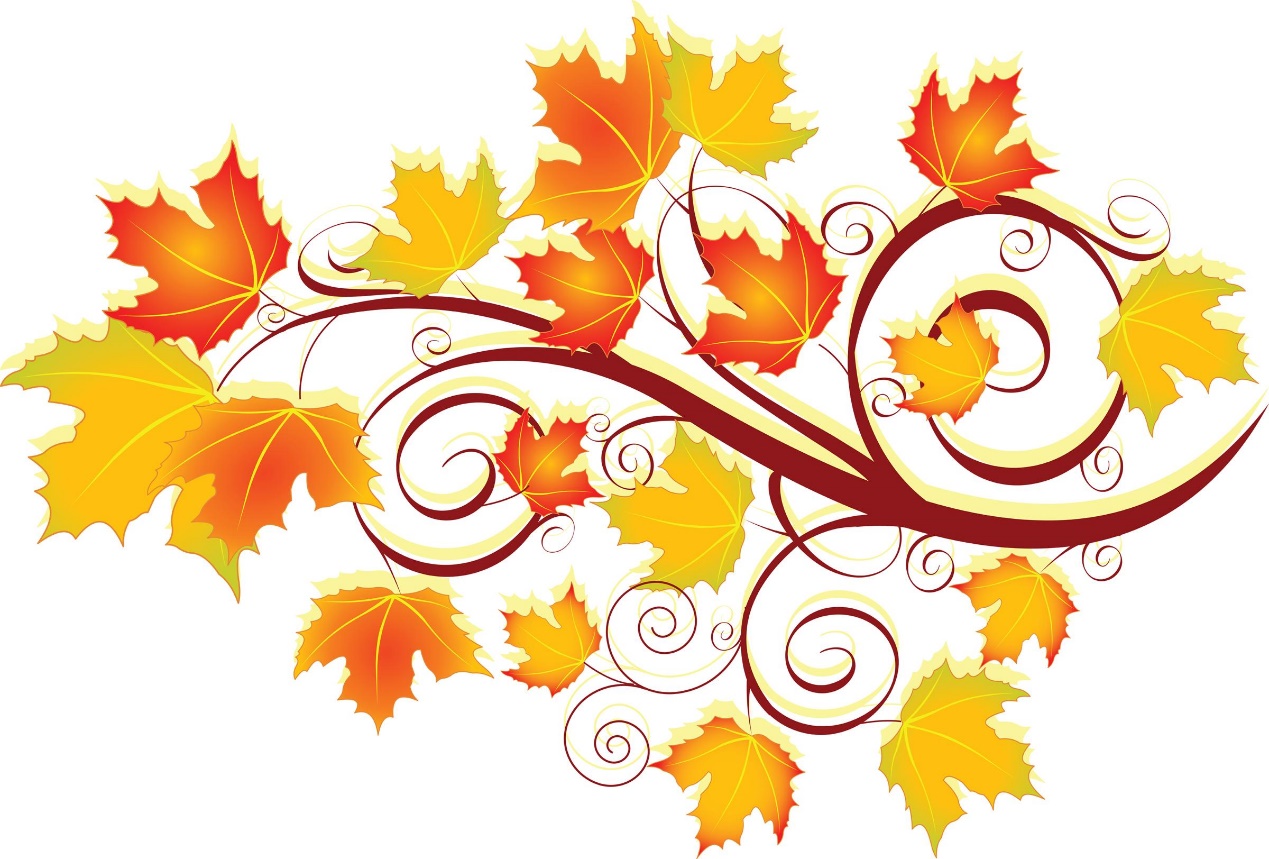 plkst. 15.00 	  skolas Lielajā zālē     2019./2020. mācību gada        SVINĪGA ATKLĀŠANA                          īpaši aicinām jaunuzņemtos audzēkņusno plkst. 16.00visu audzēkņu tikšanās ar saviem skolotājiem klasēs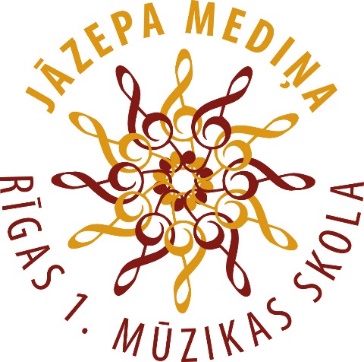 Uz tikšanos!!!